ASSOCIATE MEMBERSHIP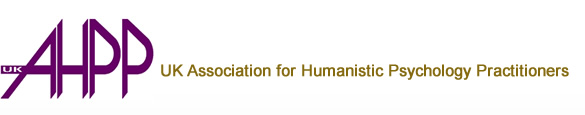 Associate membership of UKAHPP is for humanistic practitioners – in the psychological therapies or working in related fields of education, medicine, management, social work etc – who are seeking:-membership of an independent professional association providing humanistic ethical codes, a supportive community of fellow practitioners, and web-based referral and advertising opportunities optional progression to accreditation/Full membership, including UKCP registration, with the assistance of detailed advice, support and mentoring For just £80 per year (£60 for trainees not in practice), UKAHPP Associates enjoy:belonging to the original and dedicated professional association for Humanistic Psychology practitioners in the UK discounts on our annual programme of low-cost workshops, seminars and events run by Humanistic Practitioners a free entry in our online Practitioners Directory, plus the opportunity to network, advertise and share information as an Associate Member with other Members and the public*an ethical code rooted in humanistic principles to support your existing practice.personal support and information on ethical matters a lively newsletter twice yearly with news of latest developments in counselling and therapy free advertising in mailings to members and to the general public, and on the UKAHPP website an opportunity to join the UKAHPP Board or its committees to further the aims of Humanistic Psychology in the UK and abroad *not available for Associate-trainees not in practice paying the reduced  annual fee (see following)A supported route to accreditationIn addition to these benefits, for Associates working towards accreditation paying the relevant annual membership fee (£105), UKAHPP will provide support and assistance in later applying for accreditation/ Full membership.  This includes expert advice, a 'buddy' system linking you with a Full member recently accredited, workshops on accreditation and CPD, and an ethical framework within which to develop your practice whilst acquiring the experience necessary for accreditation.  You will be described on the AHPP website as “working towards accreditation.”  It is a requirement that, before applying for accreditation/ Full membership, applicants must have first become Associate members working towards accreditation. Some Associates have already been accredited by other organisations, or simply do not require accreditation. Therefore there is no obligation on Associate members to apply for accreditation, and you may remain an Associate member without time limit.UKAHPP Associate Application FormFull names........................................................................................................Home Address ................................................................................................................................................................................................................................Telephone No..........................................Mobile.................................................Email...................................................................................................................Date and place of Birth.......................................................................................Nationality...........................................................................................................Membership of Professional Bodies – please give membership details.........................................................................................................................................................................................................................................................Previous applications to UKAHPP stating the years and membership categories for which you applied....................................................................................................................................................................................................Please read this ethics declaration below, indicate the category applied for, sign and date it. “I wish to apply for the following type of Associate membership:Associate (£80 per year*)...........................................Or Associate – trainee not in practice (£60 per year*)............................Or Associate working towards accreditation (£105 per year*)........................(* Tick one of these alternatives and include a cheque for the amount. Members are encouraged to pay by direct debit, so please email for a form)I confirm that I am currently engaged in work that is connected with humanistic psychology and/or use humanistic psychology in my work (note that Associateship is open to practitioners working in other fields e.g. Education, Medicine, Management, Social Work, as well as in the psychological therapies). I confirm that I have and will maintain appropriate professional liability insurance whilst in practice. (Please give name of insurers and reference number of account).....................................................................................I confirm that I understand, will subscribe to and adhere to the Ethical Codes and Procedures of UKAHPP (see website) and will not imply in any way that I have Full and Accredited UKAHPP membership, and that I have read and agree to the supplementary provisions for practitioners working in related fields of Education, Medicine, Management, Social Work etc (see next page).I confirm that while engaged in Therapeutic Practice I have and will maintain appropriate supervision. (Please give supervisor’s name and list of professional memberships) …………………………………………………………………………………………………………………………………………………Please ask your supervisor (if engaged in therapeutic practice) to countersign this declaration, confirming that you are maintaining appropriate supervision for your therapeutic practice:Signature of supervisor__________________________.Dated__________                        I confirm that no complaint has been upheld against me, none is in process and I am not aware of any complaint that may be brought, in respect of my practice, and that I have not been disbarred for ethical reasons from membership of any other professional organisation.  Alternatively, where any of these events have occurred, I will briefly inform UKAHPP with this application, and will provide details on request. I confirm that I will inform UKAHPP in writing if, in the future, any complaint, disciplinary or grievance procedure is instigated against me in any other organisation. I (Name in capitals) ________________________________________ apply to join UKAHPP as an Associate Member and hereby provide all the confirmations noted above.”Signed ___________________________________ Dated _______________Please attach a Personal Statement.Your application should include a personal statement describing the nature of your practice or work, your use of humanistic psychology in that work and anything else you would like to tell us about yourself. Your application should include the annual membership fee (cheque payable to “UKAHPP”), which is subsequently payable in January each year. *After 1 August, half the annual fee is payable.  We will normally respond to your application within 10 days (the cheque will be returned if it is unsuccessful). Send your application to: UKAHPP, Box BCM AHPP, London WC1N 3XX Enquiries: 08457 660326       admin@ahpp.org         www.ahpp.orgPlease see next page for supplementary provisions.Supplementary provisions for humanistic practitioners working in related fields of Education, Medicine, Management, Social WorkThe following supplementary provisions make the UKAHPP ethical codes and procedures applicable to humanistic practitioners working in fields other than Therapeutic Practice. In the UKAHPP Code of Practice, for all clauses the term "client(s)" is broadened to include the relevant term for that client group, such as patients and students; and the terms “therapist” and “practitioner” includes the relevant term for that professional work group.  Likewise, "therapy" and "session" are taken to include other relevant terminology, such as length of treatment, study or working relationship; and frequency of appointment, meeting or similar.Clause2.5. States: “They [UKAHPP Members] base public statements on scientifically acceptable psychological findings and techniques." This clause is broadened to include other categories of acceptable and relevant data as well as the psychological - for example medical, biochemical and sociological. 2.6 States: “Members are in receipt of regular supervision”.  This requirement is waived where supervision, as normally understood in the psychological therapies, is not a requirement in their way of working. 3. This clause concerns confidentiality.  Associate Members are required to abide by such practices and codes of confidentiality as are laid down in their field of work.  Hence only some of clause 3 and its sub-clauses may apply.Handling of ComplaintsIf a complaint is made to UKAHPP about an Associate Member UKAHPP will make an initial investigation of the complaint. If it appears the complaint would be more appropriately dealt with by another professional body, of which the Associate is a member, UKAHPP will inform the complainant of this.  If another body is already investigating a complaint against an Associate Member UKAHPP will not normally commence an investigation (or would normally suspend any procedures already begun) until the other procedure has been concluded.  In the event that a serious complaint is upheld against an Associate Member by another professional body, UKAHPP reserves the right to hold its own investigation into the matter and to apply sanctions and/or terminate the Associate’s membership of UKAHPP.   If no other professional body or code of practice is involved then the UKAHPP Complaints Procedure will apply.